                                                                                                            ПРОЕКТ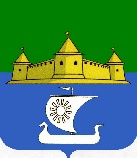 МУНИЦИПАЛЬНОЕ ОБРАЗОВАНИЕ«МОРОЗОВСКОЕ ГОРОДСКОЕ ПОСЕЛЕНИЕ  ВСЕВОЛОЖСКОГО МУНИЦИПАЛЬНОГО РАЙОНА ЛЕНИНГРАДСКОЙ ОБЛАСТИ»СОВЕТ ДЕПУТАТОВР Е Ш Е Н И Еот года № В соответствии с Федеральным законом от 06.10.2003 № 131-ФЗ «Об общих принципах организации местного самоуправления в Российской Федерации», в целях создания благоприятных условий для жизни населения на территории муниципального образования и улучшение внешнего облика населенных пунктов, расположенных на территории муниципального образования «Морозовское городское поселение Всеволожского муниципального района Ленинградской области», совет депутатов принялРЕШЕНИЕ:	1. Внести в Правила благоустройства, содержания и обеспечения санитарного состояния территории муниципального образования «Морозовское городское поселение Всеволожского муниципального района Ленинградской области» (далее-Правила благоустройства), утвержденные решением совета депутатов муниципального образования «Морозовское городское поселение Всеволожского муниципального района Ленинградской области» от 30.09.2019 г. № 40, следующие изменения:	1.1. Пункт 3.3.7. Правил благоустройства изложить в новой редакции:	«3.3.7. При проектировании озеленения территории объектов:	-	производится оценка существующей растительности, состояния древесных растений и травянистого покрова;	-	производится выявление сухих поврежденных вредителями древесных растений, разрабатываются мероприятия по их удалению с объектов;	-	обеспечивается сохранение травяного покрова, древесно- кустарниковой и прибрежной растительности не менее, чем на 80% общей площади зоны отдыха;	-	обеспечивается озеленение и формирование берегов водоема (берегоукрепительный пояс на оползневых и эродируемых склонах, склоновые водозадерживающие пояса - головной дренаж и пр.).».	1.2. Пункт 4.8. Правил благоустройства изложить в новой редакции:	«4.8. При содержании зданий необходимо сохранять их архитектурно художественное убранство и поддерживать фасад в исправном состоянии. Своевременно проводить ремонтные работы и не допускать:	а) механических и иных повреждений элементов фасадов. Повреждения, угрожающие жизни и здоровью граждан, имуществу, должны быть устранены незамедлительно. Иные повреждения должны быть полностью устранены в течение тридцати календарных дней;	б) наличия разбитых (треснутых) стекол;	в) повреждения штукатурного и облицовочного покрытия, в том числе отслоения и повреждения лакокрасочных покрытий, включая выцветание под влиянием атмосферных воздействий;	г) загрязнения в виде подтеков, грязи, заплесневелости, замшелости, надписей, рисунков, объявлений. Не допускается окрашивание поврежденных участков в цвета, не соответствующие колеру и отделке фасада;	д) захламления балконов и лоджий;	е) использования витрин, оконных проёмов нежилых помещений под складирование тары, мусора, и т.д.;	ж) наличия сосулек, льда, снега (в местах возможного схода) на крыше и элементах фасада здания.».	1.3. Пункт 4.9. Правил благоустройства изложить в новой редакции:	«4.9. Изменения фасада, в том числе изменения цветового решения фасада, а также связанные с устройством отдельных его деталей или элементов (козырьков, навесов, крылец, ступеней, приямков, облицовки, расстекловки витрин, новых оконных и дверных проемов, выходящих на главный фасад, решеток на окнах, витринах, дверных проемах) производить при наличии проекта, согласованного с администрацией Морозовского городского поселения. Если здание является объектом культурного наследия, то необходимо согласование проведения ремонтных работ с Департаментом государственной охраны, сохранения и использования объектов культурного наследия Ленинградской области.». 	1.4. Раздел 8.2. «Особенности уборки территории в зимний период» Правил благоустройства изложить в новой редакции: 	«Раздел 8.2. Особенности уборки территории в зимний период	8.2.1.	В зависимости от погодных условий период зимней уборки сокращается или продляется на основании постановления администрации Морозовского городского поселения.	8.2.2.	Выполнение зимней уборки проезжей части автомобильных дорог местного значения, улиц, тротуаров включает в себя в порядке очередности:	1) обработку проезжей части противогололедным средством;	2) сгребание и подметание снега;	3) формирование снежного вала для последующего вывоза;	4) выполнение разрывов в валах снега на перекрестках, у остановок пассажирского транспорта, подъездов к административным и общественным зданиям, выездов из дворов;	5) удаление снега(вывоз);	6) зачистку дорожных лотков после удаления снега;	7) скалывание льда и удаление снежно-ледяных образований.	8.2.3. «Дорожная карта» по уборке территории поселения в зимний период утверждается постановлением администрации Морозовского городского поселения.	8.2.4. В первую очередь с началом снегопада или появлением гололеда обрабатываются противогололедным средством наиболее опасные для движения транспорта участки магистралей и улиц - спуски, подъемы, перекрёстки, места остановок общественного транспорта, пешеходные переходы, мосты. Тротуары должны посыпаться сухим песком.Время проведения обработки дорожных покрытий, указанных в абзаце первом настоящего пункта, не должно превышать 3 часов с момента обнаружения образования зимней скользкости.	8.2.5.	Укладка свежевыпавшего снега в валы и кучи производится на всех обочинах дорог, площадях, набережных, скверах с обязательным последующим вывозом (удалением). При формировании снежного вала и кучи не допускается механическое давление скребка уборочной техники на стволы деревьев. При формировании снежных валов вдоль проезжей части и тротуара необходимо оставлять свободные от снега участки шириной не менее 1 м для прохода и  не  менее 2 м для проезда.	8.2.6.	Удаление снега осуществляется путем его подметания, сгребания, погрузки и вывоза в места складирования снега, определенные постановлениями администрации Морозовского городского поселения.	Зимние уборочные работы по очистке тротуаров от снега необходимо проводить не реже чем 1 раз в сутки, а во время снегопада - не реже чем 2 раза в сутки.	8.2.7.	Удаление наледи на тротуарах и проезжей части автомобильных дорог, на уличных инженерных сетях, обеспечивается лицом, осуществляющим эксплуатацию указанных инженерных сетей. Сколотый лед вывозится в места складирования снега.	8.2.8.	В зимний период дорожки и площадки парков, скверов должны быть полностью очищены от снега и в случае гололёда посыпаны песком. Детские и спортивные площадки, урны и места вывоза ТКО, малые архитектурные формы, а также пространство вокруг них, подходы к ним должны быть очищены от снега и наледи и в случае гололеда посыпаны песком.	8.2.9.	Юридические лица, индивидуальные предприниматели, физические лица обязаны обеспечивать своевременную и качественную уборку в зимний период отведенных территорий.	8.2.10.	При уборке улиц, проездов, площадей лица, обязанные осуществлять уборку территорий, обеспечивают после прохождения снегоочистительной техники уборку лотковой зоны и расчистку въездов, пешеходных переходов, как со стороны зданий, строений, сооружений, так и с противоположной стороны проезда (при отсутствии с противоположной стороны проезда других зданий, строений, сооружений).	8.2.11.	В зимнее время собственниками (в многоквартирных домах - лицами, осуществляющими по договору управление и (или) эксплуатацию домами), а также правообладателями зданий, строений, сооружений, помещений в них, организуется своевременная очистка кровель и козырьков от снега, наледи и сосулек. Очистка от наледи кровель зданий на сторонах, выходящих на пешеходные зоны, производится немедленно по мере их образования с предварительной установкой ограждения опасных участков. Крыши с наружным водоотводом периодически очищаются от снега, не допуская его накопления более 30 см. При оттепелях снег следует сбрасывать с крыш зданий при меньшей толщине.	8.2.12.	При сбрасывании снега с крыш принимаются меры, обеспечивающие полную сохранность деревьев, кустарников, воздушных линий уличного электроосвещения, растяжек, рекламных конструкций, светофорных объектов, дорожных знаков, линий связи и др.	8.2.13.	При производстве зимней уборки запрещается:	1) сброс или складирование снега на проезжей части дорог и на тротуарах;	2) выброс снега и льда через перильную часть мостов и путепроводов;	3) повреждение, в том числе наклон, зеленых насаждений при складировании снега.	8.2.14.	При проведении работ по уборке, благоустройству придомовой территории управляющая компания (или специализированная организация, выполняющая работы) обязана информировать жителей многоквартирных домов о сроках и месте проведения работ по уборке и вывозу снега с дворовой и прилегающей территорий и о необходимости перемещения транспортных средств, препятствующих уборке спецтехники придомовой территории, в случае если такое перемещение необходимо.». 	1.4. Дополнить Правила благоустройства разделом 13 «Схемы комплексного благоустройства территории» следующего содержания:	«13. Схемы комплексного благоустройства территории	13.1. Для территорий сложившейся застройки разрабатываются схемы комплексного благоустройства территории, на основе которых выполняются проекты благоустройства конкретных участков, отдельных видов благоустройства (озеленение, освещение и т.д.) и установки малых архитектурных форм и других элементов благоустройства.	13.1.1. Состав проектной документации включает в себя:	- схему современного состояния благоустройства территории;	- комплексную схему планируемого благоустройства территории;	- схему пешеходного и велосипедного движения;	- схему развития общественных пространств (включая рекреационные зоны);	- другие необходимые графические материалы;	- ведомости объемов планируемых работ по благоустройству;	- визуализационные материалы;	- сметную стоимость работ;	- дендроплан;	- пояснительную записку, включая основные технико-экономические показатели.	13.2.	Согласование проектной документации осуществляется в соответствии с административным регламентом администрации Морозовского городского поселения по предоставлению муниципальной услуги «Согласование проектной документации по благоустройству территорий населенных пунктов».». 	2. Опубликовать настоящее решение в газете «Морозовская муниципальная газета» и разместить на официальном сайте муниципального образования «Морозовское городское поселение Всеволожского муниципального района Ленинградской области».	3. Настоящее решение вступает в силу со дня его официального опубликования.	4. Контроль за исполнением настоящего решения возложить на главу администрации муниципального образования «Морозовское городское поселение Всеволожского муниципального района Ленинградской области» Р.С. ПанфиловаГлава муниципального образования				    	                          С.А. ПирютковО внесении изменений в Правила благоустройства, содержания и обеспечения санитарного состояния территории муниципального образования «Морозовское городское поселение Всеволожского муниципального района Ленинградской области», утвержденные решением совета депутатов муниципального образования «Морозовское городское поселение Всеволожского муниципального района Ленинградской области» от 30.09.2019 г. № 40